Carbury Parish Newsletter                                                                      Sunday 5th July 2022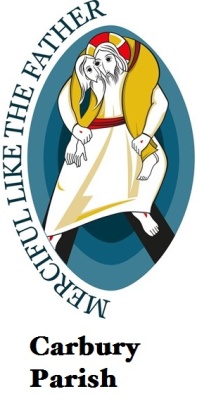 Our Churches: Derrinturn & KilshanroeVery Rev Fr. John Fitzpatrick P.P. Tel: 046 9553355Very Rev Fr. Alphonsus Murphy P.E. Tel: 046 9553020Parish Website: www.carburyparish.ie Email: carburyparish@gmail.com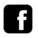  Facebook: facebook.com/carbury.parish Kildare & Leighlin Website: www.kandle.ieEircode: Holy Trinity Church Derrinturn W91XN35Eircode: Church of the Holy Family Kilshanroe A83XW11Parish Office Opening Hours:Monday to Wednesday 9.30am to 5pm, Thursday 9.30am to 2.30pm Friday 9.30am to 2pm.For all bookings, newsletter items, and general queries please call 046 9553355.Derrinturn & Kilshanroe Churches - Masses and other liturgical ceremonies will be streamed live on the Parish website via webcam on www.carburyparish.ie.Local Safeguarding Representatives: Fr. John Fitzpatrick P.P. Louise Reilly, Fiona Ellis, Patricia Brady. DLP for Kildare: Mick DalyNext Week’s Gospel: Lk 10:25-37.Our Synodal Diocesan SynthesisIt makes for good reading. If you haven’t yet seen it, it is published on Kandle.ie. It is not surprising to note that Our Diocese, Our Parishes, contain in a real way, those who are at opposite poles –those who feel we are not Catholic enough, in the sense of holding to traditional teachings, live alongside those who feel we would be more Catholic in embracing more modern approaches. These disparate groups must co- exist as Church, as neither can have complete satisfaction without the dissatisfaction of the other. There are many voices within our church, and it’s in the holding together of these voices that we are most fully church. I spoke with priests last night from many dioceses across the country; the experience here is no different than anywhere else. Most dioceses including ourselves missed the opportunity of gathering priests and deacons together to reflect on the synod questions. That omission is noted in our own synthesis. The appreciation of the local priest shines through our report and many other ones. I witness this from my visits to parishes in the Clane, Kildare, Naas, Portlaoise and Mountrath. I look forward to being in Tullow twice over the weekend. In September, I will write the promised Pastoral Letter to every parish, to every religious community on what I’m hearing, the need to rationalise Masses, the need to work more closely in cluster groupings and the need to think in terms of five years time rather than today. With the letter, I will attach a draft map on where I feel the cluster groupings are emerging and ask each Pastoral Area to widen that discussion to include the lay faithful, partners in our parishes to agree to those groupings. I envisage that diocesan changes will be minimal over the next two years to allow the pastoral areas and cluster groupings to bed down. Conversations are at an early stage with Ossory and Ferns regarding the shared training of lay people for roles that would include administration, pastoral leadership, and catechists. I know such roles would very much compliment the pastoral areas and cluster groupings. I have asked the Diocesan Commission for Liturgical Formation to commence the training of teams in the autumn for leading prayer on Sundays in the sudden and unavoidable absence of a priest or to allow for holidays. Bishop Dennis NultyPlease remember in your prayers Anne Kelly (nee Owen), Ballinakill, Carbury, who passed away recently, may she rest in eternal peace.DPC News
The Diocesan Pastoral Council will meet again in September. These summer months are a good time for all of us, to reflect on how the five themes identified by the DPC link into what has been expressed in our synod synthesis presently among clergy but to be extended to include others. See https://www.kandle.ie/pastoral/diocesan-pastoral-council/Kilshanroe old school restoration projectThe restoration work on Kilshanroe old school will soon be complete. As the building was originally built 170 years ago in 1852, Fr Fitzpatrick will bless it after mass on Cemetery Sunday July 10th at 3pm.The official opening of the restored building will take place at a later date.Trip to Knock Shrine: We will be having our annual trip to Knock Shrine on Wednesday 24th August, the bus will be departing from Derrinturn Church Carpark at 8am, the cost for the bus is Adults €10 and Children €5. You can contact the Parish Office to reserve your seat 046-95-53355 or you can contact Biddy Duffy 087-7706763Mass Bouquets: are available in the usual outlets and from the Parish Office. The Parish Office opening hours are 9.30am to 5pm Monday to Thursday and 9.30am to 2pm Friday.Carbury GAA Lotto took place on Monday the 27th of June, the Lotto numbers drawn were, 7, 16, 21, 28, and the bonus ball was 12. There were 7 winners of the match 3, who each won €30.00 Next week’s draw takes place Monday the 4th of July. Next week’s Jackpot is €7,900.Pilgrimage to Oberammergau: Fr Liam Morgan, PP Naas, Sallins and Two-Mile-House are leading a pilgrimage to see the Passion Play at Oberammergau. Dates of travel are Friday 5th August to Friday 12th August. Price €1890 per person sharing includes return flights, private transfers, walking tours of Kitzbuhel and Salzburg, half board accommodation and tickets to the play. Please contact Tully’s Travel for more information by calling 059-9136100Medjugorje Group Pilgrimage 2022: 7 Night Pilgrimage Package. 14 - 21 SeptemberCost: €775 early Booking Discount of €50 before 31st Jan 2022Flight: Shannon to Mostar. Spiritual Director Fr. Sean Hyland cc. Contact: Michael Nerney 086- 8157305.  Tour operators Marian Pilgrimages.Season of CreationThe Season of Creation will take place, as in other years, from September 1-October 4. Care of the earth and care of the poor are central to our faith and this is an invaluable opportunity to highlight this in our parishes. Resources will be available on https://seasonofcreation.org/Listen to the Voice of Creation is this year’s theme. The burning bush is the symbol for 2022. Today, the prevalence of unnatural fires are a sign of the devastating effects that climate change has on the most vulnerable of our planet. Creation cries out as forests crackle, animals flee, and people are forced to migrate due to the fires of injustice. On the contrary, the fire that called to Moses as he tended the flock on Mt. Horeb did not consume or destroy the bush. This flame of the Spirit revealed God’s presence. This holy fire affirmed that God heard the cries of all who suffered, and promised to be with us as we followed in faith to our deliverance from injustice. In this Season of Creation, this symbol of God’s Spirit calls us to listen to the voice of creationTom Fox Multi Sports: Summer camp with Bergin’s Foodstore will take place from 4th to the 8th July, 10am to 2.30pm, age is 5 to 12 years. Price 1 Child €70, Family of 2 €125, Family of 3 €170, Family of 4 €230. There is a range of activities taking place and on the last day, there will be a Mystery Tour. Contact Tom for more details 085-7284795C.E Vacancies:  Derrinturn Tidy Towns & Carbury VillagePosition:   Ground workers. Positions 2Duties to include: Grass cutting, hedge trimming, weeding painting and general DIY. Salary:  Community Employment Rates Hours of Work:  19.5 HoursTraining: Participants will be able to engage in training courses related to your work placement, and will be encouraged to participate in other training courses to aid you to gain full time employment. Courses include but not limited to:  Payroll		 Healthcare			Bookkeeping		CPCSafe Pass		 Driving Lessons		Workplace Safety		HorticultureManual Handling	 Digital Marketing		Childcare			Receptionist/Secretarial Options of others courses available.If you are interested, please call 085 8759242 or email carburyce@gmail.comEligibility to participate on C.E is generally linked to those who are 21 years or over, and in receipt of a qualifying Social Welfare payment for 12 month or more5k You’re Way, move against cancer, coming to Naas Park run: 5kyour way, move against cancer is launching this week in Naas park run, meeting in Naas Racecourse car park at 9.15am on Saturday morning and will continue the last Saturday of each month. Ambassadors from Little way Cancer Centre Clane and Cuisle Cancer centre will be present to lead the group and coffee will be supplied to those who register with the centre.Registration can be made at naasgroup@5kyourway.org.Edenderry Rugby Club and Carbury GAA: are running an evening at the races on Saturday evening the 9th of July starting at 5pm in Carbury GAA.Clergy Retreat to Dromantine, 25th – 29th September: World Day of the Elderly takes place on 24th July 2022; pastoral resources will be available soon.Do you or somebody you know suffer from addiction?  Addiction to Alcohol, Drugs, Gambling, Pornography, Food, Internet etc. steals life from so many people. Please come to the shrine of Matt Talbot in Our Lady of Lourdes Church, Sean Mc Dermot Street, Dublin, on Sunday 12th June at 2pm, and join our annual national pilgrimage to pray for the miracle of freedom from all these addictions.   For more information, visit www.matttalbotprayersociety.com or contact vita@matttalbotprayersociety.com ROI (048) 71262894Benburb Priory: Benburb Priory are now offering several school retreats, focused on topics including: Spiritual Disciplines (Prayer, Christian meditation, simplicity, etc), Christian Identity in the 21st Century, Christian Care for the Environment and more…Please see our new website https://benburbpriory.com/ for further details.Eucharistic Adoration in Holy Trinity Church Derrinturn: Every Monday after 9.30am Mass to 11.30pm. Every Thursday for Vocations to the Priesthood- 7pm-8pm. Eucharistic Adoration is the perfect way to both receive the grace of God's mercy, and to become merciful so that you can give it to others. "What we need in every parish, to come before Jesus in the Blessed Sacrament frequently in Holy hours of prayer” 2022Derrinturn ChurchKilshanroe ChurchSat 2nd JulySt Otto7.30pm Mass for the Living on the Mass Card List. Nancy Fitzsimons, 2nd Anniversary. Abbie Watson, 20th Birthday Remembrance. Christy & Julia Cummins, late of Clonkieran, Anniversary.Sun 3rd JulyFourteenth Sunday in Ordinary Time3pm Cemetery Mass.Mon 4th JulySt Elizabeth of PortugalAdoration until 12 Midnight9.30am Mass for the careers. Patrick Mc Donald, late of Oatfield, Clondalkin.Tues 5th of JulySt Anthony, Mary Zaccaria, priest9.30am No MassWed 6th of JulySt Maria Goretti, Virgin and martyr9.30am No Mass9.00am John (Joe) Garry, Killina, 10th anniversary mass, Remembered also on his birthday and Fathers day.Thurs 7th of JulySt Ethelburga9.30am Special intentions.Fri 8thof JulySt Killian Bishop and Martyr9.30am Months Mind for Bridget Hernandez (nee Gorman), Alexandra, Virginia, USA, formely of Coonough. Saturday 9th of JulySt Augustine,Priest &Companion.No Masses.7.30pm No Mass.Sunday 10th of July 11am Patrick Donoghue, and his wife Kathleen his sisters Nancy & Phyllis & son Pat. Mary & Tom Cummins, Ticknevin, Anniversary Mass.3pm Cemetery SundayKilshanroe Eucharist Minister & Readers for Sunday the 10th of JulyCemetery Mass.Derrinturn Eucharistic Ministers & Readers for Sunday the 10th of JulyDerrinturn Eucharistic Ministers & Readers for Sunday the 10th of JulyDerrinturn Eucharistic Ministers & Readers for Sunday the 10th of JulyMass TimeReadersEucharistic MinistersSunday 11amPhil ConnollyCindy Pender & Clodagh PenderCollections for Saturday 25th and Sunday 26th of JuneCollections for Saturday 25th and Sunday 26th of JuneCollections for Saturday 25th and Sunday 26th of JuneCollections for Saturday 25th and Sunday 26th of JuneCollectionsAmountCollectionsAmountNo Count this week, will be available next week.